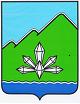 АДМИНИСТРАЦИЯ ДАЛЬНЕГОРСКОГО ГОРОДСКОГО ОКРУГА                 ПРИМОРСКОГО КРАЯПОСТАНОВЛЕНИЕ        ________________                    г. Дальнегорск                       №_________Об утверждении Порядка предоставления субсидии из бюджета Дальнегорского городского округа юридическим лицам, индивидуальным предпринимателям, осуществляющим управление многоквартирными домами, на возмещение затрат, связанных с выполнением работ (оказанием услуг) по проведению дезинфекционной обработки в многоквартирных домах, на территории Дальнегорского городского округа В соответствии со статьей 78 Бюджетного кодекса Российской Федерации, Федеральным законом от 6 октября 2003 года № 131-Ф3 «Об общих принципах организации местного самоуправления в Российской Федераций», постановлением Правительства Российской Федерации от 18.09.2020 № 1492 «Об общих требованиях к нормативным правовым актам, муниципальным правовым актам, регулирующим предоставление субсидий, в том числе грантов в форме субсидий, юридическим лицам, индивидуальным предпринимателям, а также физическим лицам - производителям товаров, работ, услуг, и о признании утратившими силу некоторых актов Правительства Российской Федерации и отдельных положений некоторых актов Правительства Российской Федерации», постановлением Губернатора Приморского края от 18.03.2020 № 21-пг «О мерах по предотвращению распространения на территории Приморского края новой коронавирусной инфекции (COVID-2019)», Уставом Дальнегорского городского округа, администрация Дальнегорского городского  округаПОСТАНОВЛЯЕТ:1. Утвердить прилагаемый Порядок предоставления субсидии из бюджета Дальнегорского городского округа юридическим лицам, индивидуальным предпринимателям, осуществляющим управление многоквартирными домами, на возмещение затрат, связанных с выполнением работ (оказанием услуг) по проведению дезинфекционной обработки в многоквартирных домах, на территории Дальнегорского городского округа. 2. Признать утратившим силу следующие постановления администрации Дальнегорского городского округа:- от 10.06.2020 № 500-па «Об утверждении Порядка предоставления субсидий юридическим лицам (за исключением субсидий государственным муниципальным) учреждениям), индивидуальным предпринимателям на возмещение затрат в связи с осуществлением мероприятий по дезинфекции и обеззараживанию мест общего пользования многоквартирных домов, расположенных на территории Дальнегорского городского округа, в связи с распространением новой коронавирусной инфекции (COVID-19)»;- от 07.12.2020 № 1197-па «О внесении изменений в постановление администрации Дальнегорского городского округа от 10.06.2020 № 500-па «Об утверждении Порядка предоставления субсидий юридическим лицам (за исключением субсидий государственным (муниципальным) учреждениям), индивидуальным предпринимателям на возмещение затрат в связи с осуществлением мероприятий по дезинфекции и обеззараживанию мест общего пользования многоквартирных домов, расположенных на территории Дальнегорского городского округа, в связи с распространением новой коронавирусной инфекции (COVID-19)».3. Настоящее постановление подлежит опубликованию в газете «Трудовое слово» и размещению на официальном интернет-сайте Дальнегорского городского округа. 4. Контроль за исполнением настоящего постановления возложить на заместителя главы администрации Дальнегорского городского округа, курирующего вопросы жилищно-коммунального хозяйства.Глава Дальнегорскогогородского округа		  				                           А.М. Теребилов